May 11, 2013Leadership Meeting for To One Another Ministries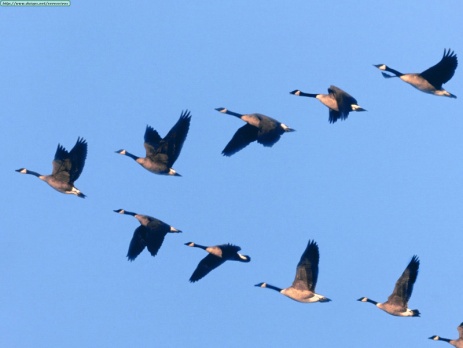 서로에게 리더쉽 모임Eldership (장로의 권리)Diligent students of Scriptures (성경을근면하게 공부하는 자들)Able to teach and correct (가리킬 수 있고 잘 못된점을 고칠 수 있슴)Team like Flying Geese (거위들 같은 팀)“Mini” church of leadership (리더들의 “작은” 교회) – We represent Christ. 예수님을 대표합니다Execution of To One Another Ministries’ Leadership (서로에게 리더들의 진행 방법) as shown in Exodus (출애굽기) 18:13-26The pastor is the one that would stand before God. He is the responsible worship leader, social coordinator, missions’ leader, media coordinator, etc. Leadership’s goal is to help the pastoral staff to focus only on the Word of God, His guidance toward us, so that we can be guided by God and not by works.목회자가 하나님 앞에 책임을 지게 됩니다. 그는 책임을 맡은 찬양리더며, 소셜 모임 인도자며, 선교 리더, 미디어, 등의 책임을 갖은 자입니다. 그러므로, 우리의 사역이 우리의 일로 (주보 만들고, 모이고, 야회 나가고, 등) 움직이는 것보다 하나님의 인도함으로 움직이고 싶다면, 리더들의 목적은 목회자들이 하나님의 말씀으로 만 집중하는 것을 도와 주는 것입니다.Work willingly at whatever you do, as though you were working for the Lord rather than for people.
무슨 일을 하든지 사람에게 하듯 하지 말고 주님께 하듯 성실하게 하십시오. (골로세서 3:23)Culture = values translated to action; the way we do things around here문화 =  우리의 가치들을 행동으로 하는 방법; 우리가 진행하는 방법들Goal is to one another; 우리의 목적은 서로에게입니다 = Be influential outside the church; 교회 밖으로 영향을 미치자A. Review of actions from last meeting and our current rolesB. 예배에 대한 것들 (예배 부장/회장/부회장/총무)1. 예배 시작 시간, 말씀/찬양 길이, 끝나는 시간 (새로운 사람들을 위하여)2. 예배 준비 주보 (광고등 – 리더쉽/목회자) - (주일날 전에 되고 있나요?)Powerpoint slides (찬양팀/목회자) - (주일날 전에 되고 있나요?)목회자들 설교 제목과 구절 목표: 일주일 전 (광고로 새로운 사람들을 끌을 수 있게)Where possible, 제목들을 삶과 연결해봅시다Media Team에서 광고하는 방법?찬양 연습 시간/점심과 친교3. “청년/EM”의 언어 제안 (리더쉽/목회자)4. 구역 모임 - 2 주전 광고 (새로운 사람들을 위해서)5. 젊은 부부들의 자녀들C. 새로운 사람들을 위하여/교회 밖으로 향하여 – Maintain and progress (more so for the leadership)목회 상담 실행 (execution of pastoral counseling)웹페이지이웃을 돕기계획 달력 (휴일, 정해저있는 계획등 – 웹페이지?)Care packages to those in college; write cards togetherFree grilled foodFree car washFree prayersD. Next meeting date/time/locationE. Joint Planning - Summer Retreat (26-27May13)Example of role division. Let’s make it successfulAs presented in January 2013 (with updates highlighted)Our ministry welcomes everyone, but we make it especially easy for unchurched seekers, starters, returners to get involved우리는 모두 환영하지만, 특히 교회의 경험이 없는 탐구자, 초보자, 돌아온자들이  참여 할 수 있는 공간을 만들어야 됩니다.Unchurched (교회의 경험이 없는, 많지 않는) – 교회에서 어떤 행동을/무엇을 해야되는지 모르는 사람, 5년 넘게 교회를 다니지 않은 사람Seekers (탐구자) – 하나님에 대해서 궁굼한 사람들, 알고 싶은 사람들, 하나님을 만나고 싶은 사람들, 경험으로 채험하고 싶은 사람들Starters (초보자) – 하나님과 관계를 시작한 사람들, 배워가는 사람들Returners (돌아온자) – 하나님과 멀리하다가 돌아온 사람들, 교회를 전에 다닌 경험은 있지만 잠시 떠난 자들우리 예배는 3가지 시간으로 나눠집니다예배전 (12:30-1:00) – before worship – (all preparations done before this time) preparing of our hearts, greeting others예배중 (1:00-1:45+) – during worship – focus on God alone예배후 (1:45-2:30) – after worship – share God’s love with others, communion (eat together), pray for each other, get to know each other (ice breakers), celebrate each other (birthdays, etc)새로운 사람이 오면 어떻게 인사하나? (When a new person comes, how should I greet them?)You can sit with the person, but that’s not necessary. It’s more important that you come and say hi.Don’t be busier with other things (new person is more important). This means you need to prepare ahead of time!Example: Hi, I’m Sang. [What’s your name?] (Response) How did you end up coming here? (Response). I’m glad you are here, have a good time in worship.안녕하세요, 서상원입니다. [이름은 어떻게?...] (대답) 어떻게 오시게 되셨어요? (대답). 환영합니다, 좋은 예배시간 되세요.Everyone(예배전) Parking spot availability – park away from entrance and allow new members to park closer (예배전) Hang out at the sanctuary when possible. If new people come, say hi; otherwise, spend time in prayer.(예배전) Be on time! To new members, it looks pathetic when existing members come later than them.(예배전) Smile; have fun. Worship, meeting with God, is to be exciting, not gloomy. (금요일) 모든 (at least 80-90%) 예배 준비는 주일날 전에 되어 있어야 됩니다. 예배날은 하나님과 서로와의 만남에 집중해야 됩니다. (악기와 함께 사람들이 모여야 되기 때문에 찬양팀 연습은 할 수 있겠지만, 예배 20분 전에는 마치셔야 됩니다).Worship Director (강서윤)(금요일) 예배 분야 맡을 분들 결정/확인; 미디아팀에게 이름 전달(금요일) 주일 예배 준비 상태를(다른 분야들이 맡은 부분들) 확인함 (특히 처음 시작하는 동안). (예배중, 예배가 만들어저가는 동안) 예배 흐름을 보시고 필요한 부분에 간섭해주세요. 모든 행사에 시간 잼니다 (찬양, 설교등)Media Team (재숙, Angela, . . .)(예배전, 예배후) Play background music – it should generally be quiet, but with words to which we can follow(예배중) 모든 미디아 조절 (소리 믹서 조절, PowerPoint 넘기기, 비디오 재생등)(금요일) 주보를 위한 준비, 모든 광고, 자료들 준비(나중에) Develop ways for congregation to respond; to share comments(등록 카드, comment 카드, 질문 카드 준비)(지금) 주보 디자인(지금) 헌금 봉투 디자인/인쇄 (전에 사용하던 것도 괜찮슴 . . . www.to1another.com, Media -> Other Media)(지금) Webpage 고칠점들, ideas (모두 참여, 다음주 토론 목적)(지금) 첫 예배 광고지 (8x11, 한국 수퍼와 우리 교회에 붙일 것들)
메시지: To One Another Ministries Official Service - 3/3, 1pm, Korean and English Young Adults Service (한/영 청년 예배)Worship Team/Leader (Sarah, 박보라, 김보라,  . . .)(지금) 배경음악 선택, Media Team이 재생할 수 있게까지 준비. (한/영 mix)(지금) 헌금 송 – 특송이 없는 때 부를 수 있는 찬양(금요일) 찬양팀 자료 준비 (악보등), Power Point 가사 (영어 가사가 매주 약간이라도 들어가야 됩니다.)(예배중) Worship as if you are leading 5000 people, and with your hearts, worship God alone.전도부장 (Evangelism, 박보라)Social Events 계획. 교회 다니지 않는 분들이 참여할 수 있는 모임, 매달 갈 수 있도록 준비함June-July 수련회 계획 (첫 예배 후 실행)모든 광고 책임. 광고 할 수 있게 미디아팀에게 전함.친교부장 (Fellowship, 한고은)예배후 친교를 위한 준비 – 먹을 것들 계획/준비 하시고 회계에게 비용 청구함Social Event계획 돕기 선교 (Missions, David No)Affirm country to which we ought to be mindful of. Determine events and activities to support those countr(ies).Plan mission trips; consider how to get the word out회장/부회장/총무 (President, Vice President, Director of Execution - 박보라, David No, 황태용)새로운 아이디어들을 계획하고 실행한다서로에게 사역에 기본적인 기둥들을 지킬 수 있도록 지원한다 (서로에게 기둥들, 다음주 토론 목적)교인들이 참여할 수 있게, 부장들이 역할을 잘 할 수 있게 도와준다 모든 부족한 부분들을 채운다. (예배 부장님과 함께 매주 금요일마다 확인)서기 (Scribe, 김보라)(예배전) 예배에 필요한 자료들이 준비 됬는지 확인한다. 헌금 봉투, 주보등회계 (Treasurer)Collect offerings and give to church treasurer회비를 걷는다 (얼마?)목회자 (Pastoral staff, 서상원, 황용석, 정미경)(일주일전, 늦어도 금요일까지) 주보 자료 (설교 제목, 성경구절등)Our Ministry (우리의 사역)To One Another Ministries is a collection of ministries of young adults (college and beyond) for both Korean and English speakers. Our ministries root from what Jesus has already done for us. We were imperfect and were unable to reach God, but God, so rich in mercy made a way by coming down Himself to take place of our sins (Ephesians 2). Because of what He has done, we are able to relate with God once again, and commune with Him through the Holy Spirit. Because of what He has done, we choose to love God back, particularly by setting our hearts towards others.서로에게 사역(들)은 한/영어를 사용하는 청년들의 사역의 모음입니다. 우리들의 사역은 예수님이 우리를 위해 하신 것으로 시작합니다. 씻을 수 없는 죄가 많은 우리를 사랑하셔서, 크신 자비로 우리를 위하여 하나님의 아들 예수님을 이 땅에 보내사 우리의 죄를 대속하시고 우리의 죄를 깨끗게 하셨습니다. 하나님이 하신 일을 통하여, 우린 다시 하나님과 관계를 성령님을 통해서 갖게 되었습니다. 하나님이 하신 일을 통하여, 우린 하나님을 사랑하기로 결심합니다, 특히 우리의 마음을 서로에게 향하면서.Vision (비젼)We seek to form a community of people that are concerned about others as a result of what Jesus has done for us. It will be a place where people will feel belonging and find personal peace and healing.우리는 예수님이 하신 일로 인하여 서로를 위하는 공동체를 만들 것 입니다. 이 곳에선 모이는 사람마다 하나님의 가족에 소속함을 느끼고, 개인 적인 평화와 치료를 받을 것입니다.By our words and actions, we desire people to see and feel the love of Jesus; and ultimately, encounter Him personally.우리의 말과 행동이 모범이 되어, 예수님의 사랑을 보고 느낄 수 있길 원합니다. 그로 인하여, 하나님을 모르는 사람들이 하나님과의 일대일 관계가 성립 되길 원합니다.Values (가치)Honor God in all we do (우리의 모든 삶 속에서 행동으로 하나님을 높입시다) 	Love GodRelational Heart First (진심으로의 관계를 먼저)	Love OthersMinistry/Discipleship focused (사역과 제자훈련 중심)	Grow, Be TransformedJesus-Representing Lifestyle (하나님을 나타내는 삶)	Live, Be the LightJoint Effort (공동의 노력)The study:
Let’s study Book of Mark. Our goal is to list all miracles of Jesus and see if and how it applies to us today.
Each member of the leadership will take two chapters. Submit to Taeyong in two weeks (26May13, Lord’s Day).마가복음을 공부해봅시다. 우리의 목적은 예수님이 하신 모든 기적들을 적고, 오늘도 그런 일이 생길 수 있는지, 그리고 이 기적들이 우리에게 어떻게 적용되는지를 쓰는 것입니다. 리더쉽에서 모두 2장을 맡읍니다. 3주안에 (6월 2일, 주일) 황태용 형제님에게 보내주세요.목회자들을 16장 전체를 할 것이고, 따로 모여서 정검해봅시다.5/11/2013Attendance Sheet*PMC – preferred method of communication (개인 대화가 편한 방법)이메일전화 카톡Text만나서Exodus 18:13-2613 The next day, Moses took his seat to hear the people’s disputes against each other. They waited before him from morning till evening.14 When Moses’ father-in-law saw all that Moses was doing for the people, he asked, “What are you really accomplishing here? Why are you trying to do all this alone while everyone stands around you from morning till evening?”15 Moses replied, “Because the people come to me to get a ruling from God. 16 When a dispute arises, they come to me, and I am the one who settles the case between the quarreling parties. I inform the people of God’s decrees and give them his instructions.”17 “This is not good!” Moses’ father-in-law exclaimed. 18 “You’re going to wear yourself out—and the people, too. This job is too heavy a burden for you to handle all by yourself. 19 Now listen to me, and let me give you a word of advice, and may God be with you. You should continue to be the people’s representative before God, bringing their disputes to him. 20 Teach them God’s decrees, and give them his instructions. Show them how to conduct their lives. 21 But select from all the people some capable, honest men who fear God and hate bribes. Appoint them as leaders over groups of one thousand, one hundred, fifty, and ten. 22 They should always be available to solve the people’s common disputes, but have them bring the major cases to you. Let the leaders decide the smaller matters themselves. They will help you carry the load, making the task easier for you. 23 If you follow this advice, and if God commands you to do so, then you will be able to endure the pressures, and all these people will go home in peace.”24 Moses listened to his father-in-law’s advice and followed his suggestions. 25 He chose capable men from all over Israel and appointed them as leaders over the people. He put them in charge of groups of one thousand, one hundred, fifty, and ten. 26 These men were always available to solve the people’s common disputes. They brought the major cases to Moses, but they took care of the smaller matters themselves.출애굽기 18:13-2613이튿날 모세는 백성을 재판하느라고 자리에 앉았고 백성들은 아침부터 저녁까지 모세의 주변에 서 있었다.14그러자 모세의 장인이 모세가 백성들에게 하는 모든 일을 보고 말하였다. “자네는 어째서 백성들에게 이렇게 하는가? 어째서 자네 혼자 앉아 일을 하고 백성들은 아침부터 저녁까지 자네 주변에 서 있는가?”15“백성들이 하나님의 뜻을 알아보려고 나를 찾아오기 때문입니다. 16그들이 문제를 가지고 오면 내가 옳고 그른 것을 가려 주고 하나님의 명령과 법을 그들에게 가르쳐 주고 있습니다.”17그러자 모세의 장인이 그에게 이렇게 말하였다. “자네가 하는 일이 옳지 못하네. 18그렇게 하면 자네와 백성이 쉽게 지쳐 버리고 말 걸세. 자네 혼자서 처리하기에는 일이 너무 많아. 19이제 내 말을 듣게. 내가 자네에게 몇 가지 조언을 해 주겠네. 하나님이 자네와 함께하실 것이야. 자네는 하나님 앞에서 백성의 대변자가 되어 그들의 문제를 하나님께 말씀드리고 20백성에게 하나님의 법과 명령을 가르치며 그들이 어떻게 살아야 하고 무엇을 해야 할 것인가를 보여 주게. 21그리고 자네는 백성들 가운데 하나님을 두려워하며 진실하고 청렴 결백한 유능한 인재들을 뽑아 1,000명, 100명, 50명, 10명씩 각각 담당하게 하여 22언제나 그들이 백성들을 재판할 수 있도록 하게. 그들이 처리할 수 있는 문제는 그들 스스로 처리하게 하고 그들이 해결할 수 없는 어려운 문제는 자네에게 가져오게 하여 자네가 직접 재판해 주게. 이와 같이 그들이 자네와 짐을 나누어 지게 되면 자네 일이 보다 쉬워질 걸세. 23만일 자네가 이렇게 하고 또 하나님도 이것을 승낙하신다면 자네는 이 일을 감당할 수 있을 것이며 백성들도 만족스러운 표정으로 돌아갈 걸세.”24그래서 모세는 자기 장인의 조언을 그대로 받아들여 25이스라엘 백성 가운데 유능한 인재들을 뽑아 그들에게 각각 1,000명, 100명, 50명, 10명씩 맡겨 지도자로 일하게 하였다. 26그래서 그들이 항상 백성들을 재판했는데 어려운 문제는 모세에게 가져가고 그들 스스로 해결할 수 있는 쉬운 문제는 그들이 직접 재판하였다.Mark 1-2Mark 3-4Mark 5-6Mark 7-8Mark 9-10Mark 11-12Mark 13-14Mark 15-16VerseMiracleHow it applies today/What it means to meMark 6:2“wisdom and the power to perform such miracles”“many who heard him were amazed”Even though we may be uneducated, raised from a poor family, have nothing to show for – even a sinner, someone who accidentally hurts other by accident – God can use us and demonstrate His wisdom and power through us. He will make miracles happen for His gloryMark 6:5“place his hands on a few sick people and heal them”God can still heal – He is known to heal our hurt emotions and our past. He overwhelms us with His love and grace and covers all our wrong doing. Because of His death on the cross, we are forgiven.Mark 6:7“authority to cast out evil spirits”Jesus is the Lord of lords and King of kings – even the greatest evil spirit cannot stand to His might. He can remove any evil that may enter me, or even my congregation. He has the authority. He can enable us to cast out evil spirits too. This means we can be the light for those in darkness, those that are seeking a Savior – we can point them to Jesus전화이메일PMC*서로에게 Pastoral Staff (목회자)서로에게 Pastoral Staff (목회자)서상원, 청년부/EM 전도사황용석, Supporting 목사정미경, Supporting 전도사서로에게 리더쉽서로에게 리더쉽강서윤, 예배 부장 (Worship Director)박보라, 회장 (President), 전도 부장 (Evangelism Director)David No, 부회장 (Vice President), 선교 부장 (Missions Director)황태용, 총무 (Director of Execution)이재숙, 회계 (Treasurer)김보라, 서기 (Scribe)Sarah Cho, 찬양팀 리더 (Worship Leader)한고은, 친교 부장 (Fellowship Director)이재숙, 미디어 부장 (Media Director)